SDRUŽENÝ KLUB RABŠTEJN KOSTELEC NAD ORLICÍ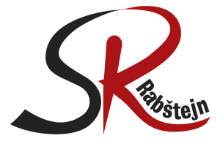 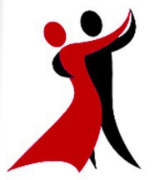 ZÁVAZNÁ PŘIHLÁŠKA DO KURZU SPOLEČENSKÉHO TANCE A VÝCHOVY 2023Jméno a příjmení: ……………………………………………………………………………………….Adresa:  ………………………………………………………………………………………………………e-mail:  	………………………………………………………telefon:		………………………………………………………Souhlasím se zasíláním informací na výše uvedený e-mail ze Sdruženého Klubu Rabštejn:     ano - ne									……………………………………………..										podpis rodičůVyplněné přihlášky odevzdávejte na Rabštejn (Divadelní kavárna).Kurz tance: červen – prosinec 2023. Taneční vede Mgr. Daniel Zhouf - Taneční škola Bonstep Hradec Králové a TC Perfect PardubiceKurz obsahuje: 0-tá lekce, 12 lekcí (2 prodloužené) + VěnečekPořádá Sdružený Klub Rabštejn Kostelec nad Orlicí, Palackého nám. 36. http://www.skrabstejn.cz, pokladna@skrabstejn.cz